North East School Division 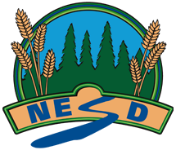 Unpacking Outcomes - Module 7:  Worksheets (Core)Unpacking the Outcome Unpacking the Outcome Unpacking the Outcome Create --> worksheet Create --> worksheet Create --> worksheet Outcome (circle the verb and underline the qualifiers) Outcome (circle the verb and underline the qualifiers) Outcome (circle the verb and underline the qualifiers) Create a worksheet to summarize data in order to generate financial statements.Create a worksheet to summarize data in order to generate financial statements.Create a worksheet to summarize data in order to generate financial statements.KNOW UNDERSTAND BE ABLE TO DO Vocabulary: Trial BalanceWorksheetWhich accounts go to the Income Statement and which go to the Balance Sheet.Needs to go to Module 6.That  A trial balance is used to check the accuracy of your workA worksheet is an informal financial statement – internal use only – to help prepare the financial statementsEach pair of columns on the worksheet need to balance.The worksheet is where you calculate the net income/lossThe net income/loss has a direct impact on the capital accountProve the ledger by preparing a trial balance in the worksheet which includes listing all account titles and balances from the general ledgers into correct debit and credit columns.Calculate and record adjustments in the worksheet in accordance with the Generally Accepted Accounting Principle (GAAP) matching principle. Extend the revenue and expense accounts into the income statement from the trial balance and adjustments column.Extend the assets, liabilities, capital, and drawing accounts to the balance sheet column from the trial balance and adjustment column.Total the columns of the income statement and calculate net income/net loss with proving totals.Analyze the relationship between sales and expenses (i.e., net income or net loss) on the worksheet.ESSENTIAL QUESTIONS ESSENTIAL QUESTIONS ESSENTIAL QUESTIONS  How can we simplify the process of preparing financial statements?How does the worksheet help you prepare financial statements?How do you use a worksheet to gain accurate up to date financial information? How can we simplify the process of preparing financial statements?How does the worksheet help you prepare financial statements?How do you use a worksheet to gain accurate up to date financial information? How can we simplify the process of preparing financial statements?How does the worksheet help you prepare financial statements?How do you use a worksheet to gain accurate up to date financial information?